Wesley Chapel High School2022-2023 Club Bell ScheduleEvery Student! Every Day!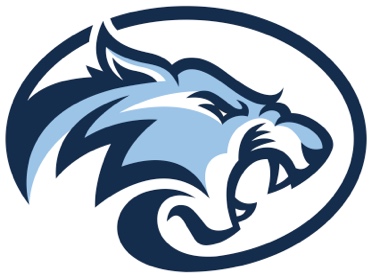 1st   Period 		7:10 a.m. – 7:57 a.m. 		47 Minutes2nd   Period 	8:02 a.m. – 8:48 a.m. 		46 MinutesClub/Activity	8:48a.m – 9:23a.m.		35 Minutes3rd   Period		9:28 a.m. – 10:14 a.m.		46 Minutes4th   Period 	10:19 a.m. – 11:05 a.m. 	Homeroom 10:19a.m.-10:35a.m.	46 Minutes          A Lunch 10:35 a.m. – 11:05 a.m. 5th   Period		11:10 a.m. – 11:56 a.m.    Homeroom 11:10am-11:26a.m.	46 Minutes         B Lunch 11:26 a.m. - 11:56 a.m. 	6th   Period 	12:01 p.m. – 12:47 p.m.  Homeroom 12:01p.m.-12:17p.m.   46 Minutes         C Lunch 12:17 p.m. – 12:47 p.m.	7th   Period		12:52 p.m. – 1:38 p.m. 		46 Minutes